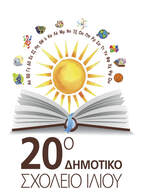 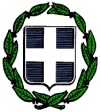 ΕΛΛΗΝΙΚΗ   ΔΗΜΟΚΡΑΤΙΑΥΠΟΥΡΓΕΙΟ ΠΑΙΔΕΙΑΣ,  KAI ΘΡΗΣΚΕΥΜΑΤΩΝΠΕΡΙΦ/ΚΗ  Δ/ΝΣΗ  Α/ΘΜΙΑΣ &  Β/ΘΜΙΑΣ ΕΚΠ/ΣΗΣ ΑΤΤΙΚΗΣΔΙΕΥΘΥΝΣΗ Π.Ε.  Γ΄ ΑΘΗΝΑΣ20ο Δημοτικό Σχολείο ΙλίουΣΥΓΚΕΝΤΡΩΣΕΙΣ ΓΟΝΕΩΝΑ1:  Κάθε τελευταία Τρίτη του μήνα στην αίθουσα του Α1 στις 13.30 Α2:  Κάθε τελευταία Δευτέρα του μήνα στην αίθουσα του Α2 στις 13.30  Β1:  Κάθε δεύτερη Τετάρτη του μήνα στην αίθουσα του Β1 στις 18.00Β2:  Κάθε πρώτη Δευτέρα του μήνα στην αίθουσα του Β2 στις 13.30 - 14.00Γ1:   Κάθε πρώτη Τετάρτη του μήνα στην αίθουσα του Γ1 στις 13.30 - 14.00Γ2:   Κάθε τελευταία Παρασκευή του μήνα στην αίθουσα του Γ2 στις 13.30 - 14.00 Δ1:  Κάθε τελευταία Παρασκευή του μήνα στην αίθουσα του Δ1 στις 13.30 - 14.00 Δ2:  Πρώτη Τρίτη του μήνα 13.30 - 14.00 στην αίθουσα του Δ2Ε1:  Κάθε πρώτη Τετάρτη του μήνα στην αίθουσα του Ε1 στις 13.30 - 14.00Ε2:  Κάθε πρώτη Δευτέρα του μήνα στην αίθουσα του Ε2 στις 13.30 - 14.00ΣΤ1:  Κάθε τελευταία Τετάρτη  του μήνα στην αίθουσα του ΣΤ1 στις 13.30 - 14.00 ΣΤ2:  Κάθε τελευταία Τετάρτη  του μήνα στην αίθουσα του ΣΤ2 στις 13.30 - 14.00             Τμήμα Ένταξης(κα Τζιώτη Αφροδίτη): Κάθε πρώτη Τρίτη του μήνα στην αίθουσα                                                                                  του Τμ. Έντ. στις 13.30 – 14.00ΤΗΛΕΦΩΝΙΚΗ ΕΠΙΚΟΙΝΩΝΙΑΑ1:   Κάθε Δευτέρα, 11.50  –  12.25 Α2:   Κάθε Δευτέρα, 11.30 – 12.00  Β1:   Κάθε  Τρίτη, 10.45 – 11.30Β2:   Κάθε Δευτέρα, 10.00  – 10.45Γ1:   Κάθε  Τρίτη, 11.45 – 12.25Γ2:   Κάθε Παρασκευή, 10.00 – 11.00 Δ1:   Κάθε Παρασκευή, 9.00 – 10.00 Δ2:   Κάθε Δευτέρα, 10.45 - 11.30Ε1:   Κάθε Δευτέρα, 10.00 – 10.45Ε2:   Κάθε Τετάρτη, 12.25 – 13.15ΣΤ1:  Κάθε Πέμπτη 10.00 – 10.45 ΣΤ2:  Κάθε Τρίτη, 10.00 – 10.45             Κα Τζιώτη Αφροδίτη, Τμήμα Ένταξης: Κάθε Τρίτη, 10.45 – 11.30             Κα Τζαβάρα Ευαγγελία, ΠΕ 06: Κάθε Τρίτη 10.45 – 11.30             Κα Σταματίδου Αικατερίνη, ΠΕ 86: Κάθε Πέμπτη, 10.45-11.30             Κος Τίντας Παναγιώτης, ΠΕ 79: Κάθε Παρασκευή 10.00-12.00             Κος Μπάστας Χαράλαμπος, ΠΕ 11: Κάθε Τρίτη 10-11.30